6. razredslovenščina6. A RAZREDUčenci, v preteklem tednu ste preverjali svoje znanje z odgovarjanjem na vprašanja. V dneh, ko se zaradi izrednih razmer zadržujemo doma, se tudi vi veliko srečujete z obvestili. V tem učnem sklopu se bomo tako naučili ali pa le ponovili čemu beremo ali poslušamo obvestila in kaj iz njih izvemo, katera obvestila so javna, katera zasebna, katera uradna, katera neuradna, komu so obvestila namenjena in kaj je zanje značilno. Naučili se bomo napisati obvestilo, hkrati pa utrdili rabo vejice.Vse to se boste naučili skozi naloge v delovnem zvezku, 2. del. Pripravila sem vam učni list, s katerim si pomagate pri reševanju nalog.UČNI LIST, 6. razredOBVESTILOObvestilo je:neumetnostno besedilo,dvogovorno (dialoško) besedilo,prikazovalno besedilo – z njim sporočevalec naslovniku naznanja, da se bo nekaj pomembnega zgodilo oz. da se dogaja,kratko besedilo,zasebno ali javno besedilo,uradno ali neuradno besedilo,ustno ali pisnoZasebno obvestilo je namenjeno določenemu posamezniku oz. določeni manjši skupini ljudi. Če z njim obveščamo svoje sorodnike, prijatelje je neuradno; če z njim ustanova obvešča svoje stranke oz. če posamezniki obveščajo ustanovo, pa je uradno. Javno obvestilo je namenjeno vsakomur oz. množici ljudi; najpogosteje je objavljeno v časopisu, sicer pa še na javnih oglasnih deskah, na radiu, televiziji, spletu ipd. Obvestilo je lahko ustno ali pisno. Zapisano uradno obvestilo ima naslednje sestavne dele:ime (ali logotip) in naslov sporočevalca (posameznika, ustanove ali podjetja), ime in naslov naslovnika, kraj in datum pisanja, naslov Obvestilo ali uradni nagovor,kratko vsebino, pozdrav in podpis sporočevalca. V njem so navedena naslednja dejstva: kdo obvešča,koga obvešča, kaj se bo zgodilo,kdaj se bo zgodilo,kje se bo zgodilo,včasih je naveden tudi vzrok dogodka. Ko prebereš in razumeš vsebino na učnem listu, skušaš reševati naloge v SDZ, 2. del, 19. poglavje. Rešiš naslednje naloge: str. 87 – 3. naloga,str. 88 – 4., 5.,str. 90 – 8. in 9. naloga,str. 91 – Vaja dela mojstra, rešiš vse naloge; na te naloge bodi še posebej pozoren, saj z njimi preverjamo znanje.6. b 1., 2. in 3. ura:– DZ, 2. del, enota 23: str. 134–138 Ker so naloge namenjene ponavljanju in utrjevanju, rešene pošlji na moj elektronski naslov, in sicer do petka, 17. 4. matematikaURA: Merjenje obsegaURA: Obseg pravokotnika in kvadrataURA: VajaVsa navodila in tabelske slike, ki jih prepišete v zvezek so v priponki: MAT_6_OBSEGVsa vprašanja  mi pošiljate na e-naslovmatematika.ferda.vesela@gmail.com  Kar veliko učencev mi še ni poslalo tabele izpolnjenega delovnega zvezka, kar je bila naloga 4. tednatuji jezikuraNaredi si učne kartice/flashcards. A4 list papirja razdeliš na kvadratke. Velikost prilagodi svoji pisavi. V prvi kvadratek napišeš nedoločnik glagola (1.oblika), v drugi preteklik, v tretji pa prevod. To ponoviš tolikokrat, da boš imel/a 20 glagolov. Nato kvadrate izreži, jih dobro premešaj in poskusi najti vse  tri oblike posameznega glagola v čim krajšem času. Da bo še bolj zanimivo, si vsak krog odvzemi minuto časa - na koncu boš moral/a v 1 minuti najti in povezati vseh 80 oblik glagolov. You can do it!  Primer:Lahko se pa preizkusiš v ustvarjanju domin na podoben način, kot je opisan zgoraj. Potreboval/a boš papir, škarje, svinčnik in znanje.Na mail učeči učiteljici pošlji slikovni dokaz (1 ali dve sliki bosta dovolj), da si nalogo opravil/a.uraPo enakem postopku kot prvo uro naredi kartice za 10 dodatnih glagolov. Vseh 30 zdaj pomešaj in igraj enako igro kot prvo uro.Če imaš starejšega brata ali sestro, ga izzovi na dvoboj ;)likovna umetnostNadaljujemo z delom: PRIPRAVIMO LUTKOVNO PREDSTAVOGlej prilogo: LUM_6_lutka_nadaljevanjeglasbena umetnostIzdelava improviziranega glasbila (Za učence, ki ga še niso izdelali, glej priponko)geografijašolska ura: Klimogramuporaba učbenikazapis v zvezekutrjevanje znanjaVsa podrobna navodila ter zapise za v zvezek najdete pod to preglednico, v Wordovi datoteki Geografija_6r_5_teden.zgodovinaUra: Ponovite snov izumi s pomočjo vprašanj, ki se nahajajo pod vsako temo.naravoslovjeNavodila za herbarij pripravljam in jih boste dobili v kratkem.Začenjamo z novim vsebinskim sklopom RAZVRŠČANJE RASTLIN (naslov poglavja napišite čez celo stran v zvezku in zraven kaj narišite).V prilogi vam pošiljam delovni list RAZVRŠČANJE RASTLIN s pomočjo katerega bomo spoznavali sistematiko rastlin. Delovni list si lahko prilepite ali prepišete v zvezek.Pomagajte si z učbenikom na strani 83, 84, 85, 86 in 87 ter spletom.Zapiske, ki jih boste oblikovali v tem tednu, mi prosim VSI pošljite do torka, 21. 4. 2020 na moj e-mail sabina.rozina@gmail.com.    P.S: Dragi učenci. Čas kar hitro mineva, a ne? Ste v tem času mogoče komu na kakršenkoli način polepšali dan? Ali pa ste komu razložili učno snov, ki je ne razume? Bodimo v tem tednu vsi tutorji in prostovoljci. Zelo bom vesela, če mi boste na moj e-mail sabina.rozina@gmail.com o tem tudi kaj napisali oz. prilepili kakšno slikico.                                                                                                                                                                                                                      Sabina Rozinatehnika in tehnologijaIzdelki iz lesenih palicVerjamem, da ste si nabrali novih moči, zato naloga tega  tedna ne bo pretežka.Oglejte si sliko. Prav gotovo že imate svojo idejo. Izdelava je enostavna. Potrebujete nekaj palic različnih debelin, majhno ročno žago, lepilo za vroče lepljenje, lepilno pištolo, nekaj dodatkov iz arhiva.Material si lahko naberete v bližnjem grmu ali kar na vrtu. Bodite previdni, če je v bližini kakšna neznana oseba. Saj veste - varnostna razdalja.Vem, da ste ustvarjalni in bodo nastali izvirni izdelki.Organizacija dela:Pogovorite se s starši o nalogi.Poiščite nekaj palic.S starši se dogovorite, kje boste lahko nalogo opravili. Zaščitite delovni prostor. Nažagajte različno velike kose. V mislih imejte svojo idejo. V pomoč vam je lahko tudi predložena slika. Pozor! Žagajte pod nadzorom. Ne žagajte sami! Varno žagate, če palico dobro vpnete v primež ali pritrdite s spono.Ko imate dele nažagane ustvarjajte. Če nimate možnosti žaganja, si zamislite kakšno drugo idejo iz materiala, ki ga najdete doma.Če nimate silikonskega lepila, poskusite z lepilom za les. Nekatere dele lahko zbijete z žeblji, morda povežete z vrvjo …Varnost: Bodite previdni pri žaganju in lepljenju s silikonskim lepilom.Fotografirajte svoj izdelek in ga pošljite na moj e-naslov. 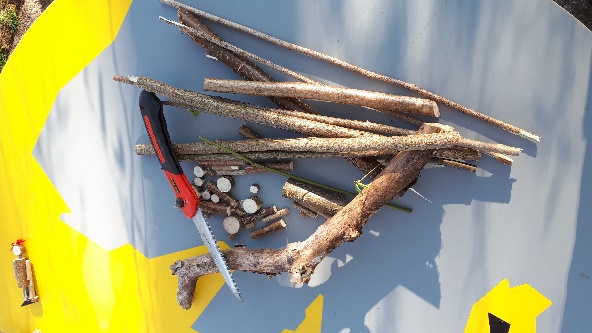 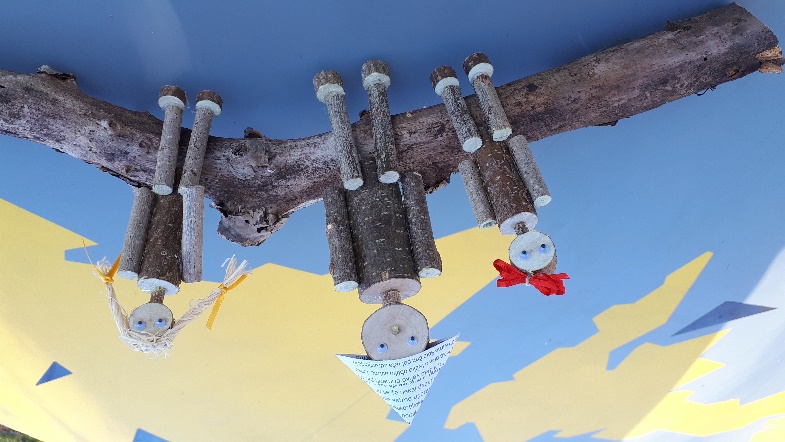 Gospodinjstvo    5.T2 uri (petkovi skupini)6.a in 6.b: - v tem tednu naredi tiste naloge, ki jih morda še nisi uspel (če imaš vse narejeno, je super, torej ta del odpade)- loti se oz. nadaljuj z urejanjem receptov v mapi. Navodila poznaš. Če ti kakšen recept slučajno manjka, stopi v kontakt s sošolcem. Želim ti uspešno delo! (saj veš: ta naloga bo predstavljala tvojo zadnjo oceno, zato se potrudi!) – rok za izdelavo: do konca aprilašportGlej prilogoŠPORT 6. aura: Atletika: NIZKI START IN TEK  na 60m ali 100m:  http://didaktikasporta.splet.arnes.si/nizki-start/ Za uvod naredi ogrevanje telesa s lahkotnim tekom in gimnastičnimi vajami. Nato si oglej spodaj navedeno stran in ponovi  vaje 5x. Za zaključek napredi nekaj sprostitvenih vaj.Oglej si naloge in jih opravi vsaj 3x.ura: Atletika: VAJE S  KOLEBNICO:ogrej se z lahkotnim tekom in gimnastičnim vajami, ki jih poznaš.opravi vadbo po navodilih na  tem linku: https://aktivni.metropolitan.si/fitnes/vaje/kolebnica-kako-ucinkovita-je-pri-uravnavanju-teze/ ,neobvezni izbirni predmetnemščinaPozdravljen/-a! Upam, da si v redu. ura Vsaj štiri dni zapored spremljaj vreme (npr. od torka do petka). V zvezek spet lahko napišeš manjši naslov Wetter, ker si nazadnje zapisoval besedišče velike noči. Nato napiši dneve in zraven pripiši, kakšno je bilo vreme. Primer:der Montag: Es ist windig und kalt. (Ponedeljek: Je vetrovno in mrzlo.) Če želiš, lahko vremenske pojave tudi narišeš. V zvezek prepiši tudi spodnje vprašanje in odgovor dopolni s svojim podatkom:Was ist dein Lieblingswetter? (Kakšno je tvoje najljubše vreme?)Mein Lieblingswetter ist ..... die Sonne. (Moje naj. vreme je ... npr. sonce). uraTa ura je namenjena ponavljanju. V zvezku preberi nemške izraze za šolske potrebščine in reši vse tri naloge, ki so na črni podlagi: https://www.lehrerlenz.de/schulsachen.html Razišči Arnesovo spletno stran z interaktivnimi vajami: https://interaktivne-vaje.si/02_osnova/predmeti_meni/nemscina_meni_4_9.html in reši tri poljubne naloge. Lahko klikneš na učbenik Zauberbuch 1 oz. 2 ali pa naloge izbiraš glede na temo. Za konec pa poslušaj še zelo znano nemško pesem 99 Luftballons (99 balonov): https://www.youtube.com/watch?v=91ROYdwuvrc Ti je všeč? neobvezni izbirni predmetNIP – Računalništvo Zabavno programiranjePozdravljeni učenci!Od nekaterih pogrešam voščilo za veliko noč .DANAŠNJA NALOGA, torek. 14. 4. 2020Na spletni strani https://pisek.acm.si/contents/4907-84330056771802126-507635849345629692/ rešujte naloge. Ko posamezno nalogo rešiš:naredi PRINT SCREEN, sliko daj v WORD in ta dokument pošlji  na moj e-naslov: mateja.lesjak@osferdavesela.sislikaj s telefonom in mi pošlji na moj e-naslovČe so ti te naloge prelahke (nadaljevalna skupina), lahko rešuješ tekmovalne naloge iz algoritmov:https://pisek.acm.si/contents/4907-319805995281415931-1246498428199543920-1425786604345493330/Ko posamezno nalogo rešiš:naredi PRINT SCREEN, sliko daj v WORD in ta dokument pošlji  na moj e-naslov: mateja.lesjak@osferdavesela.sislikaj s telefonom in mi pošlji na moj e-naslovČe imaš kakršno koli vprašanje, mi lahko pišeš na moj e-naslov.Mladinski pevski zborNa povezavi https://www.youtube.com/watch?v=niWb9dX5tb0 si lahko ogledaš Regijsko tekmovanje OPZ in MPZ v Zagorju maja 2019, na katerem je MPZ naše šole prejel zlato priznanje z odliko. Nastop našega zbora najdeš na 57. minuti, uživaš pa lahko tudi ob vrhunskih nastopih drugih pevskih zborov.